MEETING OF THE CITIZENS OVERSIGHT COMMITTEEThursday, November 6, 20141100 North Grand Avenue, Founders HallWalnut, CA  91789AGENDA	I.	DINNER (5:30 p.m.)	II.	CALL TO ORDER (6:00 p.m.)		Michael Zhang, Citizens Oversight Committee Chair	III.	APPROVAL OF MINUTES OF THE REGULAR MEETING OF AUGUST 7, 2014	IV.	PUBLIC COMMENT		At this time, the Citizens Oversight Committee will listen to communication from the public.  Under provisions of the Brown Act, the Committee is prohibited from discussing or taking action on oral requests that are not part of the agenda.  Comments are limited to no more than three minutes per person.	V.	PRESIDENT’S REPORT		Bill Scroggins	VI.	PROGRESS REPORT ON MEASURE R, MEASURE RR, AND BAN PROJECTS		Gary Nellesen	VII.	SCOPE OF MAJOR PROJECTS IN DESIGN		Gary Nellesen	VIII. 	COMMITTEE COMMUNICATION	IX.	CITIZENS OVERSIGHT COMMITTEE MEMBER TERMSMember eligible for reappointment (appointed in January 2013):  Mike Shay (College Advisory Council or Foundation Representative)	X.	ADJOURNMENTFuture Meetings:	February 5, 2015	May 7, 2015	August 6, 2015	November 5, 2015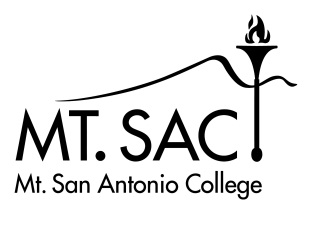 MT. SAN ANTONIO COLLEGE